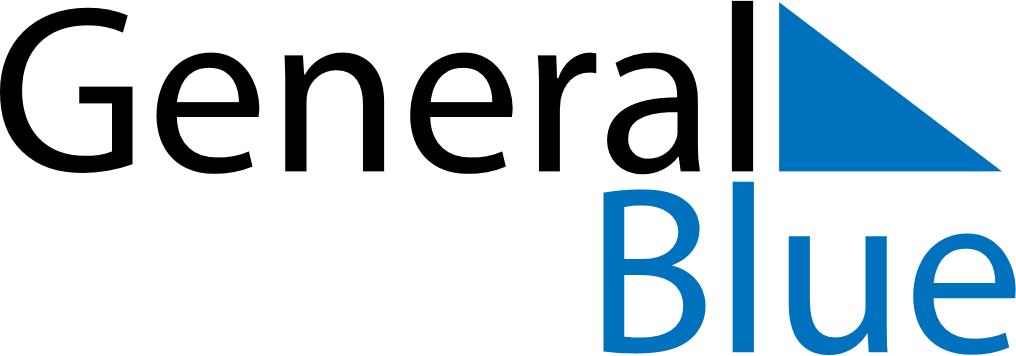 March 2021March 2021March 2021March 2021SwedenSwedenSwedenSundayMondayTuesdayWednesdayThursdayFridayFridaySaturday12345567891011121213Vasaloppet14151617181919202122232425262627Marie Bebådelsedag28293031